Leading a Team Discussion - Trust and Support Each Other Area of Support Guidance or Information to help you  Guidance on delivering a session: Things to consider on how the discussion takes place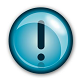   Questions to guide the discussion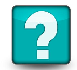  Things to consider on questions and responses made  Guidance For Team Discussion 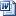    Facilitating a Team Discussion 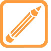 Ten tips when facilitating a team discussion Asking Questions Ten Tips Asking Questions   Three Golden Rules of Discussion 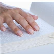 Short article offering suggestions on how to manage discussion on issues etc.Golden Rules of Discussion 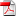 